МДОУ «Детский сад №228»Мастер-класс «Медиативные подходы для педагогов в работе с детьми старшего дошкольного возраста»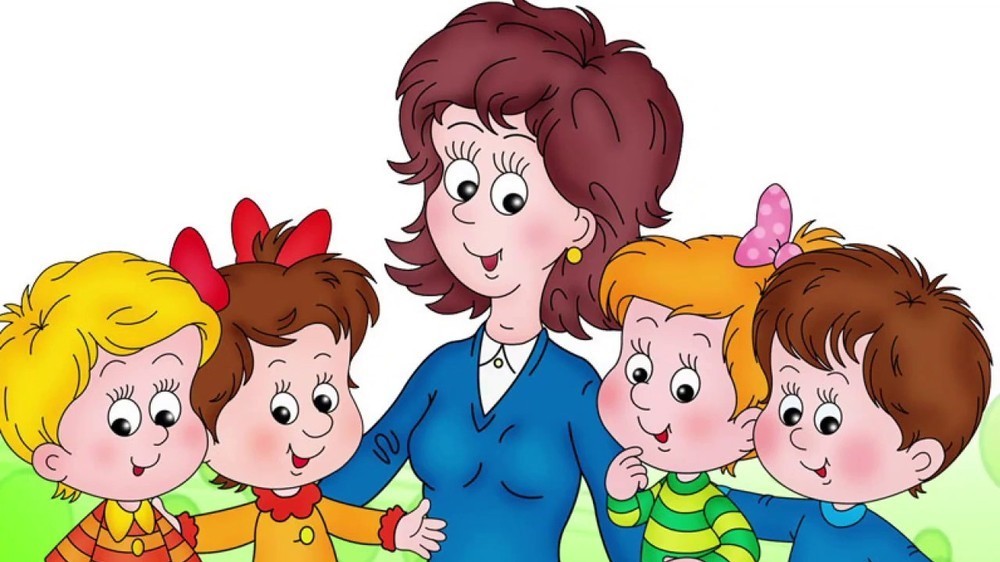 19 ноября 2019г.ЯрославльХод мероприятияМетоды разрешения конфликтной ситуации:-в разрешении конфликта учитывать интересы каждого;-подойти к решению проблемы творчески: превратить конфликтную ситуацию в проблемную, а саму проблему – в возможность открыть для себя новые, правильные способы поведения;-уважительно отнестись к личности ребенка, ни в коем случае не отмахнуться от ситуации, приведшей к конфликту, проявить деликатность и настроить ребенка на дружеское решение вопроса.Для того, чтобы предотвратить большинство конфликтов между дошкольниками и помочь им сформировать позитивное отношение к окружающим, уважать не только свои интересы, но и ближнего, нужно:-развивать у ребенка способность к сопереживанию, дружелюбие, уважение к личности другого человека, чувство взаимопомощи;-оценивать именно поступок, а не конкретно ребенка;-формировать умение высказывать свое мнение, обозначать свою позицию и интересы так. Чтобы не навредить окружающим;-уважительно относиться к каждому ребенку, исключить привилегированное  отношение  к избранным;-учить детей умению управлять эмоциями и контролировать их;-вырабатывать умение и способы самостоятельного разрешения конфликта;-своим личным примером показывать пути выхода из конфликтных ситуаций, давать уроки правильного поведения в общении со взрослыми и детьми.Ниже приведена примерная схема позитивного сообщения, которая поможет ребёнку изменить модель поведения, приводящую к конфликтам: 1)	Когда ты ведёшь себя подобным образом, то может случиться ….2)	Может случиться так, что ты окажешься в этой ситуации. Как бы повёл себя ты? 3)	 Как ещё можно было бы поступить? 4)	 Как в такой ситуации поступают взрослые, например, твои родители? Что, если бы они вели себя так? 5)	Что было бы, если бы все решали споры таким образом? Игра «Попроси игрушку» (Блок игр на обучение эффективным способам общения)Цель: развитие коммуникативных навыков.Ход игры. Группа детей делится на пары, один из участников пары (с голубым опознавательным знаком (цветок)) берет в руки какой-либо предмет, например, игрушку, тетрадь, карандаш и т. д. Другой (№ 2) должен попросить этот предмет.Инструкция участнику № 1: «Ты держишь в руках игрушку, которая очень тебе нужна, но она нужна и твоему приятелю. Он будет у тебя ее просить. Постарайся оставить игрушку у себя и отдать ее только в том случае, если тебе действительно захочется это сделать».Инструкция участнику № 2: «Подбирая нужные слова, постарайся попросить игрушку так, чтобы тебе ее отдали». Затем участники меняются ролями.Игра «Ссора» (Блок игр, направленных на снятие конфликтности.)Цель: учить детей анализировать поступки, находить причину конфликта; дифференцировать противоположные эмоциональные переживания: дружелюбие и враждебность. Знакомить детей с конструктивными способами решения конфликтных ситуаций, а также способствовать их усвоению и использованию в поведении.Ход игры. Для игры необходима «волшебная тарелочка» и картинка с изображением двух девочек. Воспитатель (обращает внимание детей на «волшебную тарелочку», на дне которой лежит картинка с изображением двух девочек). Дети, я хочу вас познакомить с двумя подругами: Олей и Леной. Но посмотрите на выражение их лиц! Как вы думаете, что случилось?Мы поссорились с подругойИ уселись по углам.Очень скучно друг без друга!Помириться нужно нам.Я ее не обижала —Только мишку подержала,Только с мишкой убежалаИ сказала: «Не отдам!»Вопросы для обсуждения:- Подумайте и скажите: из-за чего поссорились девочки? (Из-за игрушки);- А вы когда-нибудь ссорились со своими друзьями? Из- за чего?- А что чувствуют те, кто ссорится?- А можно обойтись без ссор- Подумайте, как девочки могут помириться? Выслушав ответы, воспитатель предлагает один из способов примирения — автор так закончил эту историю:Дам ей мишку, извинюсь,Дам ей мячик, дам трамвай И скажу: «Играть давай!» (А. Кузнецова)Игра «Примирение» (Блок игр, направленных на снятие конфликтности.)Цель: учить детей ненасильственному способу решения конфликтной ситуации.Ход игры.Воспитатель. В жизни часто люди пытаются решить свои проблемы по принципу «око за око, глаз за глаз». Когда кто-то нас обижает, мы отвечаем еще более сильной обидой. Если кто-нибудь нам угрожает, мы тоже реагируем угрозой и тем самым усиливаем наши конфликты. Во многих случаях гораздо полезнее сделать шаг назад, признать и свою долю ответственности за возникновение ссоры или драки и подать друг другу руки в знак примирения.Нам в этой игре помогут Филя и Хрюша (игрушки). Кто- то один из вас будет говорить словами Фили, а другой — Хрюши. Сейчас вы попробуете разыграть сцену ссоры между Филей и Хрюшей, например, из-за книжки, которую принес в группу Филя. (Дети разыгрывают ссору между телевизионными героями, с проявлением обиды и злости.) Ну вот, теперь Филя и Хрюша не дружат, они сидят в разных углах комнаты и не разговаривают друг с другом. Ребята, давайте поможем им помириться. Предлагайте, каким способом это можно сделать. (Дети предлагают варианты: посадить рядом, отдать книжку хозяину и т. д.) Да, ребята, вы правы. В этой ситуации с книжкой можно обойтись и без ссоры. Я предлагаю вам разыграть сцену по-другому. Нужно Хрюше предложить Филе посмотреть книгу вместе или по очереди, а не вырывать из рук, или предложить на время что-нибудь свое — машинку, набор карандашей и т. п. (Дети разыгрывают сцену по-другому.) А сейчас Филя и Хрюша должны помириться, попросить друг у друга прощение за то, что обидели друг друга, и пусть они подадут друг другу руки в знак примирения.Вопросы для обсуждения с детьми, исполняющими роли:- Вам трудно было простить другого? Как вы себя чувствовали при этом?- Что происходит, когда вы сердитесь на кого-нибудь?-Как вы думаете, прощение – это признак силы или признак слабости?-Почему так важно прощать других?Упражнение «Топтыжка»Цель: обучение технологии формирования толерантности и конструктивного поведения в конфликтных ситуациях у детей.Время: 10 минут.Ход упражнения:«Начиная с меня, выполняем задание по кругу. Правой ногой будем наступать на левую ногу соседа. Тот, кому наступили, попытается оправдать обидчика, называя по имени. Например, я наступаю на ногу Инне. Инна говорит: «Я прощаю тебя, Татьяна, потому, что ты спешила на работу» и наступает на ногу Марине. Марина говорит: « Я не обижаюсь на тебя Таня. В этом троллейбусе так тесно и всем надо ехать» и т.д.Объяснения могут быть любыми, но не должны повторяться.Примечание: Наступать на ногу необходимо чисто символически, без усилия.Рефлексия. Это упражнение поможет научиться не обижаться и не держать зла на людей нечаянно причинивших вам боль или создавших вам неудобства, дискомфорт.В жизни бывают ситуации, когда случайно возникают объективные условия для возникновения конфликта. Так бывает и в детском коллективеСогласитесь, что порой очень важно волевым усилием, своей, тактичностью, толерантностью сдержать нахлынувшее на вас раздражение и желание действовать агрессивно. Улыбнитесь, пошутите, скажите теплые слова и вы почувствуете, что ваше раздражение улетучилось, и прошла боль. Необходимо, по возможности, готовить себя к таким ситуациям.Очень важно развивать у детей навыки контроля чувств.Игра «Доброе животное»Цель: способствовать сплочению детского коллектива, научить детей понимать чувства других, оказывать поддержку и сопереживать.Ход игры. Ведущий тихим таинственным голосом говорит: «Встаньте, пожалуйста, в круг и возьмитесь за руки. Мы — одно большое доброе животное. Давайте послушаем, как оно дышит. А теперь подышим вместе! На вдох делаем шаг вперед, на выдох — шаг назад. А теперь на вдох делаем два шага вперед, на выдох — два шага назад. Так не только дышит животное, так же ровно и четко бьется его большое доброе сердце, стук — шаг вперед, стук — шаг назад, и т. д. Мы все берем дыхание и стук сердца этого животного себе».Подвижная игра «Дракон кусает свой хвост»Цель: сплочение группы.Ход игры. Играющие стоят друг за другом, держась за талию впереди стоящего. Первый ребенок — это голова дракона, последний — кончик хвоста. Под музыку первый играющий пытается схватить последнего — «дракон» ловит свой «хвост». Остальные дети цепко держатся друг за друга. Если дракон не поймает свой хвост, то в следующий раз на роль «головы дракона» назначается другой ребенок.Игра «Ты мне нравишься»Цель: развитие коммуникативных навыков и хороших взаимоотношений между детьми.Ход игры. Для проведения игры понадобится клубок цветной шерсти. По просьбе воспитателя дети садятся в общий круг.Воспитатель. Ребята, давайте все вместе составим одну большую цветную паутину, связывающую нас между собой. Когда мы будем ее плести, то каждый из нас может выразить свои добрые мысли и чувства, которые он испытывает к своим сверстникам. Итак, обмотайте два раза свободный конец шерстяной нити вокруг своей ладони и покатите клубок в сторону одного из ребят, сопровождая свое движение словами: «Лена (Дима, Маша)! Ты мне нравишься, потому что... (с тобой очень весело играть в разные игры)».Лена, выслушав обращенные к ней слова, обматывает нитью свою ладонь так, чтобы «паутина» была более-менее натянута. После этого Лена должна подумать и решить, кому передать клубок дальше. Передавая его Диме, она также произносит добрые слова: «Дима! Ты мне нравишься, потому что нашел мой бантик, который я вчера потеряла». И так игра продолжается, пока все дети не будут опутаны «паутиной». Последний ребенок, получивший клубок, начинает сматывать его в обратном направлении, при этом каждый ребенок наматывает свою часть нити на клубок и произносит сказанные ему слова и имя сказавшего, отдавая ему клубок обратно.Дальнейшее обсуждение:—  Легко ли говорить приятные вещи другим детям?—   Кто тебе говорил что-нибудь приятное до этой игры?—   Дружные ли дети в группе?—   Почему каждый ребенок достоин любви?—   Что-нибудь удивило тебя в этой игре? Этюд с содержанием проблемной ситуацииЦель: проверка степени усвоения правил поведения в сложных ситуациях.Ход игры. Воспитатель. Ребята, сегодня во время прогулки произошла ссора между двумя девочками. Сейчас я прошу Наташу и Катю разыграть для нас ситуацию, которая возникла на прогулке. «Наташа с Катей играли в мяч. Мяч покатился в лужу. Катя хотела достать мяч, но не удержалась на ногах и упала в лужу. Наташа начала смеяться, а Катя горько заплакала» .Вопросы для обсуждения:—   Почему Катя заплакала? (Ей стало обидно.)—   Правильно ли поступила Наташа?—   Как бы вы поступили на ее месте?—   Давайте поможем девочкам помириться.В конце беседы воспитатель делает обобщение:—   Если вы являетесь виновником ссоры, то умейте первыми признать свою вину. В этом вам помогут волшебные слова: «Извини», «Давай я тебе помогу», «Давай играть вместе».—   Чаще улыбайтесь, и вам не придется ссоритьсяУпражнение «Мокрая собака» (снятие мышечного напряжения)Техника выполнения: Откройте рот и встряхнитесь так, как это обычно делают собаки, только что вылезшие из воды. Обопритесь руками о стену и встряхните по очереди каждой ногой.Игра «На мостике»Воспитатель: «Вы идете на навстречу друг другу по очень узкому мостику, перекинутому над водой. В центре мостика вы встретились и вам надо разойтись. Мостик – это линия. Кто поставит ногу за ее пределами – упадет в воду. Постарайтесь разойтись на мостике, чтобы не упасть».Обсуждение: Что вы испытывали, выполняя упражнение?Что помогало, а что мешало?Необходимо подвести к тому, что в выигрыше оказывался не те, кто стремился пройти сам, а те, кто прежде всего старался помочь партнеру.Игра «Обзывалки»Цель: снять вербальную агрессию помочь детям выплеснуть гнев в приемлемой формеВоспитатель: «Ребята, передавая мяч по кругу, давайте называть друг друга разными необидными словами (заранее обговаривается условие, какими обзывалками можно пользоваться. Это могут быть названия овощей, фруктов, грибов или мебели). Каждое обращение должно начинаться со слов: «А ты, …, морковка!» Помните, что это игра, поэтому обижаться друг на друга не будем. В заключительном круге обязательно следует сказать своему соседу что-нибудь приятное, например: «А ты, .. , солнышко!» Игра полезна не только для агрессивных, но и для обидчивых детей. Следует проводить ее в быстром темпе, предупредив детей, что это только игра и обижаться друг на друга не стоит.Игра «Бумажные мячики»Цель: снизить беспокойство и напряжение, эмоциональная разгрузкаПеред началом игры каждый ребенок должен скомкать большой лист бумаги (газеты) так, чтобы получился плотный мячик.Воспитатель: «Разделитесь, пожалуйста, на две команды, и пусть каждая из них выстроится в линию так, чтоб между вами было большое расстояние (4 метра). По команде ведущего вы начинаете бросать мячи на сторону противника. Команда будет такой: «Приготовились! Внимание! Начали!» Игроки каждой команды стремятся быстрее забросить мячи, оказавшиеся на ее стороне, на сторону противника. Услышав команду «Стоп!», вам надо будет прекратить бросаться мячами. Выигрывает та команда, на чьей сторое окажется меньше мячей на полу.  Не перебегайте, пожалуйста, через разделительную линию». Игра «Маленькое привидение»Цель: научить детей выплеснуть в приемлемой форме накопившийся гнев.Воспитатель: «Ребята! Сейчас мы с вами будем играть роль маленьких добрых привидений. Нам захотелось немного похулиганить и слегка напугать друг друга. П о моему хлопку вы будете делать руками вот такое движение: (педагог приподнимает согнутые в логтях руки, пальцы растопырены) и произносить страшным голосом звук «У». Если я буду тихо хлопать, вы будете тихо произносить «У», если я буду громко хлопать, вы будете пугать громко. Но помните, что мы добрые привидения и хотим только слегка пошутить». Затем педагог хлопает в ладоши: «Молодцы! Пошутили и достаточно. Давайте снова станем детьми!»Игра «Сладкая проблема»Цель: научить детей решать небольшие проблемы путем переговоров, принимать совместные решения, отказываться от быстрого решения проблемы в свою пользу.Ход игры. В этой игре каждому ребенку понадобится по одному печенью, а каждой паре детей — по одной салфетке.Воспитатель. Дети, садитесь в круг. Игра, в которую нам предстоит поиграть, связана со сладостями. Чтобы получить печенье, вам сначала надо выбрать партнера и решить с ним одну проблему. Сядьте друг против друга и посмотрите друг другу в глаза. Между вами на салфетке будет лежать печенье, пожалуйста, его пока не трогайте. В этой игре есть одна проблема. Печенье может получить только тот, чей партнер добровольно откажется от печенья и отдаст его вам. Это правило, которое нельзя нарушать. Сейчас вы можете начать говорить, но без согласия своего партнера печенье брать не имеете права. Если согласие получено, то печенье можно взять.Затем воспитатель ждет, когда все пары примут решение и наблюдает, как они действуют. Одни могут сразу съесть печенье, получив его от партнера, а другие печенье разламывают пополам и одну половину отдают своему партнеру. Некоторые долго не могут решить проблему, кому же все-таки достанется печенье.Воспитатель. А теперь я дам каждой паре еще по одному печенью. Обсудите, как вы поступите с печеньем на этот раз.Он наблюдает, что и в этом случае дети действуют по-разному. Те дети, которые разделили первое печенье пополам, обычно повторяют эту «стратегию справедливости». Большинство детей, отдавшие печенье партнеру в первой части игры, и не получившие ни кусочка, ожидают теперь, что партнер отдаст печенье им. Есть дети, которые готовы отдать партнеру и второе печенье.Вопросы для обсуждения:—   Дети, кто отдал печенье своему товарищу? Скажите, как вы себя при этом чувствовали?—  Кто хотел, чтобы печенье осталось у него? Что вы делали для этого?—   Чего вы ожидаете, когда вежливо обращаетесь с кем-нибудь?—   В этой игре с каждым обошлись справедливо?—   Кому меньше всего понадобилось времени, чтобы договориться?—  Как вы при этом себя чувствовали?—   Как иначе можно прийти к единому мнению со своим партнером?—   Какие доводы вы приводили, чтобы партнер согласился отдать печенье?9.00 – 9.30 Регистрация участников9.30 – 10.00Вступительное словоЗаведующая МДОУ «Детский сад №  228» Чубарнова Елена АлексеевнаПонятие медиации, принципы медиацииМедиативные подходыНеобходимость использования медиативных подходов в ДОУЗаведующая МДОУ «Детский сад №  228» Чубарнова Елена Алексеевна10.00 – 10.20Характеристика игры в старшем дошкольном возрастеКонфликтность детей старшего дошкольного возрастаПедагог-психологСидорова Светлана Сергеевна10.20 – 11.00Практическая частьМедиативные подходы в работе с детьмиВоспитатель Сидорова Любовь Сергеевна11.00 – 11.10 Рефлексия мероприятияПедагог-психологСидорова Светлана Сергеевна11.10Кофе-пауза